区块链与商业变革研修班招生简章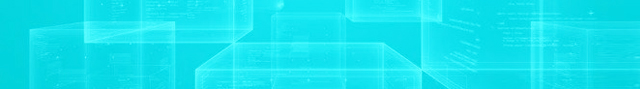 博雅俊商学院（原博雅总裁商学院）成立于2008年，从诞生起就传承了百年学府北京大学的优秀基因，创始团队全部来自于北京大学信息学院高层培训中心的管理团队和中坚力量。学院始终站在时代创新的最前沿，在传统MBA、EMBA的基础上，颠覆传统商学院、培训机构的单一授课模式，以“为中国企业家提供精进学习、资源融合、价值连接的平台”为使命，坚持“学以载道、相融共生”的价值理念，经过多年的磨练，博雅俊商学院不仅拥有完善的课程体系、一流的师资团队、成熟的运营模式，尤为重要的是有着强大的资源整合平台和完善的资本生态系统。博雅俊商学院正逐渐成为中国企业家备受信赖的学习生态圈，也是国内最负盛名、最具远见的企业家商学院之一。博雅俊商学院整合国内外顶尖名校的优势教育资源，拥有400多位国内外知名专家教授团队，每年培养4000多名企业家学员并为上百家企业单位、集团公司提供定制化培训。学院成立至今，已经培养了4万余名企业家学员，是国内最大的企业家学习生态圈。博雅俊商学院始终以为企业家创造价值为导向，砥砺前行、开拓进取，以“百、千、万”为博雅教育的特质，即：百行跨界资源网，千亿资本生态链，万人总裁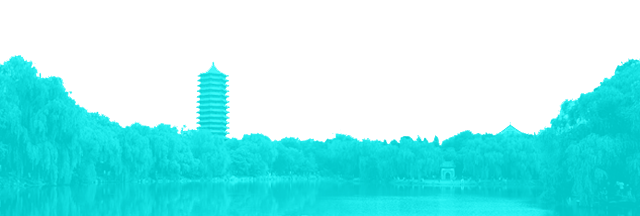 学习圈。让商学院教育有了全新的意义，让企业家有了精进学习、资源融合、价值连接的平台！▼区块链将重构产业格局区块链与商业变革研修班适合人群：企业家、职业经理人用两天时间彻底掌握区块链▼什么是区块链？区块链和实体经济有什么关系？区块链对传统行业有哪些商业机遇？区块链如何重构商业模式？区块链暗含哪些骗局？区块链蕴含腾讯、阿里现象级企业机会。▼区块链与商业变革研修班学费：8800元/人，交通食宿自理地点：北京.博雅俊商学院▼为什么要学区块链与商业变革？区块链像90年代初的互联网，不要觉得和自己没关系，区块链是基础建设，每个行业都会被重构，早点了解，早点应用，未来的胜局就多一份！▼课程设置▼讲师介绍陈起辉 老师（北京）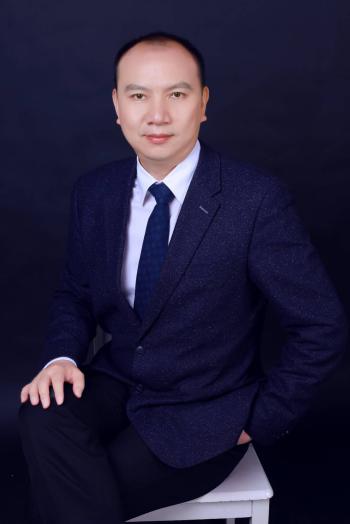 中国最大IT在线教育平台极客学院董事总经理 曾任TCL副总裁、恒基伟业公司副总裁、HTC营销总经理曾任法国阿尔卡特（Alcatel）品牌中国区营销总负责人国家音乐基地董事、水木年华科技文化公司创始人 广东省区块链产业联盟秘书长中关村区块链产业联盟专家委员、亚太区块链联盟专家委员广东省机器人协会区块区块链专家委员会主任
 【个人简介】清华大学（工物系近代物理电子学专业）学士，中国科学院硕士，澳大利亚梅铎大学MBA中国“电视购物”模式创始人创造“商务通”商业模式风靡商界，曾为国内外知名高校商学院必修案例多普达/HTC手机智能品牌创始人，2年时间打造出中国高端智能手机第一品牌创立3个年利润5亿产品，十几个年利润过亿产品仅凭单款年利润过5亿产品，战略助力橡果国际美国上市运用互联网品类定位模式，助力百分百通讯公司获百度公司投资4亿人民币运用互联网大数据模式，成功辅导“北京煦联得节能股份公司”在新三版上市【研究领域】1.品牌建设及营销管理 （低成本快速打建第一品牌，互联网品牌建设，品类定位战略，市场营销管理及创新）2.互联营销及实战（网络营销策略与实战，互联网思维与企业O2O营销实战，微信营销，社会化整合营销，大数据与微营销，病毒营销之社会化电商，移动新媒体运营）3.企业转型及商业模式变革（大数据与互联网思维，大数据时代下盈利模式变革，互联网时代传统企业转型及商业模式创新）……【授课风格】通过互动式的教学方式引导学员在最短的时间内洞悉管理精妙，掌握管理工具及技术，了解优秀企业成功之道；授课过程中更贯穿独特的智慧与幽默使学员在会心微笑之中获得激励与启发。报名表报名程序1、填写《报名表》传真或电子邮件至招生办公室。 2、审核通过后办理费用，然后主办单位依据报名的先后顺序安排坐次。注： 由于论坛名额、坐次有限，请尽快办理。	汇款信息账户信息公司名称：北京博雅商学在线科技有限公司
开户行：中国工商银行股份有限公司北京海淀支行营业部 账   户：0200 0496 0920 0861 324 第
一
篇
章走进区块链技术区块链
技术简介区块链技术的产生背景第
一
篇
章走进区块链技术区块链
技术简介区块链技术是如何被定义的第
一
篇
章走进区块链技术区块链
技术简介区块链技术的发展现状及其应用场景第
一
篇
章走进区块链技术区块链
技术简介区块链技术目前还存在的问题第
一
篇
章走进区块链技术区块链
核心技术       数据层：设计账本的基本数据结构
a：区块和链=历史+验证
b：Hash函数的非可逆性提高了安全度
c：非对称加密算法使其密码不可篡改第
一
篇
章走进区块链技术区块链
核心技术       网络层：分布式记账方式如何实现区块链的去中心化第
一
篇
章走进区块链技术区块链
核心技术       共识层：共识机制如何使节点之间形成共识第
一
篇
章走进区块链技术区块链
核心技术       激励层：如何制定记账节点的“薪酬体系”第
一
篇
章走进区块链技术区块链
核心技术       合约层：智能合约赋予账本可编程的特性  第
一
篇
章走进区块链技术区块链
技术原理交易信息如何编组成区块？第
一
篇
章走进区块链技术区块链
技术原理如何将一个区块添入区块链中？第
一
篇
章走进区块链技术区块链
技术原理如何生成区块链交易？第
一
篇
章走进区块链技术区块链
技术原理如何确保交易的真实性？第
一
篇
章走进区块链技术区块链
技术原理如何解决交易过程中的信任问题？第
一
篇
章走进区块链技术区块链
技术原理如何利用区块链技术如何提高安全度？第
一
篇
章走进区块链技术区块链
技术原理如何利用区块链技术原理消除欺诈？第
一
篇
章走进区块链技术区块链
技术
应用价值区块链技术对解决信任问题提出新思路第
一
篇
章走进区块链技术区块链
技术
应用价值区块链技术对企业降低成本、提升效率提出新方案第
一
篇
章走进区块链技术区块链
技术
应用价值区块链+互联网：创造低成本的互联网信任环境第
一
篇
章走进区块链技术区块链
技术
应用价值区块链+大数据：揭开数据货币化的新形态第
一
篇
章走进区块链技术区块链
技术
应用价值区块链技术能够重建政府和民主、解放文化产业第
二
篇
章区块链—敲响数
字货币时代的前奏区块链背后
的经济思想区块链不是一项新技术，而是一个新的技术组合第
二
篇
章区块链—敲响数
字货币时代的前奏区块链背后
的经济思想区块链实现了从信息互联网传播到价值互联网的转换第
二
篇
章区块链—敲响数
字货币时代的前奏区块链背后
的经济思想从制度信任到机器信任，区块链极大的降低信用成本　第
二
篇
章区块链—敲响数
字货币时代的前奏区块链背后
的经济思想从集中化到分布式多中心化，区块链提高了资源配置效率第
二
篇
章区块链—敲响数
字货币时代的前奏区块链背后
的经济思想区块链技术与共享经济结合大幅度降低成本、提升价值第
二
篇
章区块链—敲响数
字货币时代的前奏区块链与货币
数字化的可能区块链与比特币第
二
篇
章区块链—敲响数
字货币时代的前奏区块链与货币
数字化的可能社群数字“币”第
二
篇
章区块链—敲响数
字货币时代的前奏区块链与货币
数字化的可能企业虚拟“币”第
二
篇
章区块链—敲响数
字货币时代的前奏区块链与货币
数字化的可能国家数字货币第
三
篇
章金融企业介入区
块链技术的策略开发自己的
应用或平台花旗集团开发自己的数字货币“Citicoin第
三
篇
章金融企业介入区
块链技术的策略开发自己的
应用或平台纳斯达克采用区块链技术提高私有股权市场管理能力第
三
篇
章金融企业介入区
块链技术的策略直接投资
区块链公司纽约证券交易所投资比特币交易平台Coinbase第
三
篇
章金融企业介入区
块链技术的策略直接投资
区块链公司高盛则投资比特币消费者服务公司Circle第
三
篇
章金融企业介入区
块链技术的策略成为现有
比特币公司
合作伙伴高盛、JP 摩根等大银行与区块链技术初创公司R3CEV合作第
三
篇
章金融企业介入区
块链技术的策略成为现有
比特币公司
合作伙伴西联汇款Ripple合作实现区块链汇款系统第
三
篇
章金融企业介入区
块链技术的策略通过孵化基地
研究区块链的
可能应用UBS 在孵化基地Level专门研究创新E-区块链应用第
四
篇
章区块链在金融
领域应用及前景区块链
带来金融行业的另一种可能应用场景一：数字货币第
四
篇
章区块链在金融
领域应用及前景区块链
带来金融行业的另一种可能应用场景二：跨境支付与结算第
四
篇
章区块链在金融
领域应用及前景区块链
带来金融行业的另一种可能应用场景三：证券发行与交易第
四
篇
章区块链在金融
领域应用及前景区块链在金融
领域应用案例银行市场应用第
四
篇
章区块链在金融
领域应用及前景区块链在金融
领域应用案例证券市场应用第
四
篇
章区块链在金融
领域应用及前景区块链在金融
领域应用案例保险市场应用第
四
篇
章区块链在金融
领域应用及前景区块链在金融
领域应用案例电子商务应用第
四
篇
章区块链在金融
领域应用及前景区块链在金融
领域应用案例数字货币应用第
四
篇
章区块链在金融领
域应用的机遇与挑战区块链
应用的机遇从数字货币向非金融领域逐步渗透扩散第
四
篇
章区块链在金融领
域应用的机遇与挑战区块链
应用的机遇价值互联网和共享经济急需一个万物账本第
四
篇
章区块链在金融领
域应用的机遇与挑战区块链
应用的机遇跨链需求增多，互联互通的重要性凸显第
四
篇
章区块链在金融领
域应用的机遇与挑战区块链
应用的机遇数字货币产业链蓬勃发展第
四
篇
章区块链在金融领
域应用的机遇与挑战区块链
应用的机遇加快Fintech应用的快速增长与落地 第
四
篇
章区块链在金融领
域应用的机遇与挑战区块链技术
具体实施过程中面临的问题区块链的底层技术有待进一步成熟，满足大规模使用第
四
篇
章区块链在金融领
域应用的机遇与挑战区块链技术
具体实施过程中面临的问题区块链技术的基础设施建设需与行业标准相容第
四
篇
章区块链在金融领
域应用的机遇与挑战区块链技术
具体实施过程中面临的问题旧范式的强大既得利益者会介入第
四
篇
章区块链在金融领
域应用的机遇与挑战区块链技术
具体实施过程中面临的问题对分布式大型协作的激励并不充足第
四
篇
章区块链在金融领
域应用的机遇与挑战区块链技术
具体实施过程中面临的问题自主运作的代理人会形成“天网机器人”第
四
篇
章区块链在金融领
域应用的机遇与挑战区块链应用
面临的挑战对多行业的信息安全带来挑战第
四
篇
章区块链在金融领
域应用的机遇与挑战区块链应用
面临的挑战对传统法律法规的冲击和重构第
四
篇
章区块链在金融领
域应用的机遇与挑战区块链应用
面临的挑战区块链的可信度要求急需行业标准的规范第
四
篇
章区块链在金融领
域应用的机遇与挑战区块链应用
面临的挑战代币众筹模式累计风险值得关注第
四
篇
章区块链在金融领
域应用的机遇与挑战区块链应用
面临的挑战技术与监管存在冲突，矛盾有望进一步调和公司营业额人   数学员职务手机身份证号学员职务手机身份证号学员职务手机身份证号经办人职务手机传    真